September 11, 2020Docket No. A-2020-3019634Utility Code 230073ELIZABETH ROSE TRISCARI ESQUIREPENNSYLVANIA AMERICAN WATER COMPANY852 WESLEY DRIVEMECHANICSBURG PA 17055elizabeth.triscari@amwater.com DAVID P ZAMBITO ESQUIREJONATHAN P NASE ESQUIRECOZEN O CONNOR17 NORTH SECOND STREET SUITE 1410HARRISBURG PA 17101dzambito@cozen.com jnase@cozen.com Re:	Section 1329 Application of Pennsylvania-American Water Company – Wastewater Division for the Acquisition of Royersford Borough’s Wastewater System Assets at 
Docket No. A-2020-3019634Dear Attorneys Triscari, Zambito and Nase:The Commission writes to inform you that, upon review of the supplemental materials provided in support of your above-captioned application (Application), it has conditionally accepted for filing Pennsylvania-American Water Company – Wastewater Division’s 
(PAWC-WD’s) Application.It will be necessary for PAWC-WD to serve copies of the Application upon the following parties, then file proof of such service with the Commission pursuant to 52 Pa. Code §§ 1.57 and 1.58.Each city, borough, town, township, county and related planning office, which is included, in whole or in part, in the proposed service area;Each water or wastewater utility, municipal corporation or authority which provides water or wastewater collection, treatment and disposal service to the public and whose service area abuts the service area proposed in the application; andThe Office of Consumer Advocate, Office of Small Business Advocate, Office of Attorney General, and the Department of Environmental Protection’s appropriate regional office.PAWC-WD and Pennsylvania-American Water Company (PAWC) are directed upon receipt of this letter to provide individualized notice of the proposed acquisition to all potentially affected PAWC-WD and PAWC wastewater and water customers, consistent with the Commission’s Final Supplemental Implementation Order entered February 28, 2019, at Docket No. M-2016-2543193.  PAWC-WD will inform the Commission when it begins providing such individualized notice.  PAWC-WD is also directed to ensure concurrent notice to all current Royersford Borough wastewater customers in similar fashion.  Additionally, PAWC-WD shall publish the notice once a week for two consecutive weeks in a newspaper having a general circulation in the area involved and file proof of publication with the Commission after publication has occurred.Upon completion of these notice requirements, PAWC-WD shall file a verification letter at this docket, indicating satisfaction of the conditions established herein.  The Commission will then issue a Secretarial Letter finalizing acceptance of the filing.  After final acceptance of the filing, pursuant to 52 Pa. Code § 5.14, the Commission will proceed with publishing notice of the Application in the Pennsylvania Bulletin.  This matter will receive the attention of the Commission and you will be advised of any further necessary procedure.If you are dissatisfied with the resolution of this matter, you may, as set forth in 52 Pa. Code § 5.44, file a petition for reconsideration from the actions of staff with the Commission within 20 days of the date this letter is served.Sincerely,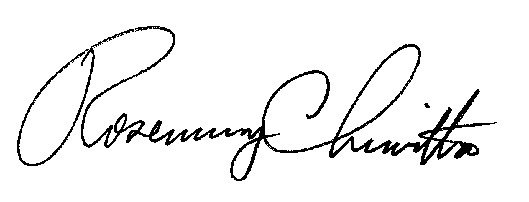 Rosemary ChiavettaSecretarycc:	Tanya McCloskey, Office of Consumer Advocate, tmccloskey@paoca.gov 	John Evans, Office of Small Business Advocate, jorevan@pa.gov 	Josh Shapiro, Office of Attorney General, info@attorneygeneral.gov Richard Kanaskie, PUC Bureau of Investigation and Enforcement, rkanaskie@pa.gov 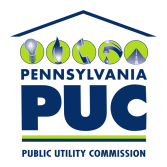 COMMONWEALTH OF PENNSYLVANIAPENNSYLVANIA PUBLIC UTILITY COMMISSION400 NORTH STREET, HARRISBURG, PA 17120IN REPLY PLEASE REFER TO OUR FILE